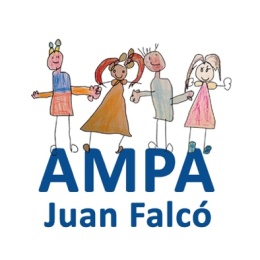 HOJA DE PEDIDO CURSO 2015/2016 Rellenad todos los campos de contacto en letra clara y mayúsculaDeseo recibir justificante para la desgravación fiscal (sólo en Educación Infantil) IMPORTANTELos pedidos se abonarán por adelantado a la cuenta del AMPA de Bankia:Titular: AMPA Juan FalcóNº cuenta: ES65 2038 2436 4960 0025 8795Remitir la hoja de pedido y justificante de pago a: info@ampajuanfalco.es o introducirla en el buzón del AMPA (en la puerta edificio E)APELLIDOS DEL ALUMNO/ANOMBRE MADRE Y/O PADRE¿ES SOCIO DEL AMPA CURSO 2015/16?SINOTELÉFONO DE CONTACTOCORREO ELECTRÓNICOPRENDATALLANº PRENDASPRECIOTOTALChaquetaSudaderaCamisetaPantalónTOTAL A PAGAR